BORANG NRGS – A1 (R)	PROGRESS REPORT FORMPROGRESS REPORT FORMPROGRESS REPORT FORMPROGRESS REPORT FORM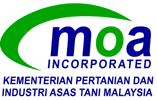 NKEA AGRICULTURE (EPP#1)NKEA Research Grant Scheme (NRGS)NKEA AGRICULTURE (EPP#1)NKEA Research Grant Scheme (NRGS)NKEA AGRICULTURE (EPP#1)NKEA Research Grant Scheme (NRGS)CLUSTER : __________________PROJECT NUMBER : _______________PROJECT DURATION : _________ START DATE : ___________       END DATE: ____________CLUSTER : __________________PROJECT NUMBER : _______________PROJECT DURATION : _________ START DATE : ___________       END DATE: ____________CLUSTER : __________________PROJECT NUMBER : _______________PROJECT DURATION : _________ START DATE : ___________       END DATE: ____________Report Period : As at end Feb / May/ Aug/ Nov Report Period : As at end Feb / May/ Aug/ Nov Report#: 1 I 2 I 3 I 4 I 4 I 5 I 6 I 7 I 8 (Please Circle)Report#: 1 I 2 I 3 I 4 I 4 I 5 I 6 I 7 I 8 (Please Circle)PROJECT DETAILSProject title:Project leader:Institution :Office No :Fax No :Hp. No :E-mail :FINANCIAL REPORTSApproved Project Allocation :   Year 1 ( 20 ___ ) : RM Year 1 ( 20 ___ ) : RMYear 2 ( 20 __ ) : RMTotal Allocation Received To Date:Total Expenditure To Date (Total C):  Balance of Allocation To Date (ii – iii) :Actual Project Expenditure (Please report total cumulative expenditure up to  the past report period)Actual Project Expenditure (Please report total cumulative expenditure up to  the past report period)Actual Project Expenditure (Please report total cumulative expenditure up to  the past report period)Actual Project Expenditure (Please report total cumulative expenditure up to  the past report period)PHYSICAL PROGRESSMilestones AchievementPlanned milestones Reasoned for non-achievement :Proposed adjustments/corrective actions:  PHYSICAL PROGRESSMilestones AchievementPlanned milestones Reasoned for non-achievement :Proposed adjustments/corrective actions:  PHYSICAL PROGRESSMilestones AchievementPlanned milestones Reasoned for non-achievement :Proposed adjustments/corrective actions:  PHYSICAL PROGRESSMilestones AchievementPlanned milestones Reasoned for non-achievement :Proposed adjustments/corrective actions:  Project Achievement (Please provide details on the project achievements, its status and prospects with regards to the followings)Project Achievement (Please provide details on the project achievements, its status and prospects with regards to the followings)Project Achievement (Please provide details on the project achievements, its status and prospects with regards to the followings)Project Achievement (Please provide details on the project achievements, its status and prospects with regards to the followings)Intellectual Property Rights  (Patent, Industrial Design, Trademark, Copyright etc)Intellectual Property Rights  (Patent, Industrial Design, Trademark, Copyright etc)Intellectual Property Rights  (Patent, Industrial Design, Trademark, Copyright etc)Intellectual Property Rights  (Patent, Industrial Design, Trademark, Copyright etc)Seminar/Conference/ Workshop (Detail Information: where and when?)Seminar/Conference/ Workshop (Detail Information: where and when?)Seminar/Conference/ Workshop (Detail Information: where and when?)Seminar/Conference/ Workshop (Detail Information: where and when?)Publications and papers (International, national, books, citations etc)Publications and papers (International, national, books, citations etc)Publications and papers (International, national, books, citations etc)Publications and papers (International, national, books, citations etc)Expertise Development (PhD, Masters, Research Staff with Name, IC. No. etc)Expertise Development (PhD, Masters, Research Staff with Name, IC. No. etc)Expertise Development (PhD, Masters, Research Staff with Name, IC. No. etc)Expertise Development (PhD, Masters, Research Staff with Name, IC. No. etc)Prototype (Prototype name, Type eg, Lab scale, Engineering scale, Commercial scale etc)Prototype (Prototype name, Type eg, Lab scale, Engineering scale, Commercial scale etc)Prototype (Prototype name, Type eg, Lab scale, Engineering scale, Commercial scale etc)Prototype (Prototype name, Type eg, Lab scale, Engineering scale, Commercial scale etc)Commercialisation (licensing, Royalty, Spin-off, Direct sale etc)Commercialisation (licensing, Royalty, Spin-off, Direct sale etc)Commercialisation (licensing, Royalty, Spin-off, Direct sale etc)Commercialisation (licensing, Royalty, Spin-off, Direct sale etc)Equipments / Accessories Purchased Equipments / Accessories Purchased Equipments / Accessories Purchased Equipments / Accessories Purchased General Comment (Please provide additional information and justification for Part B and C)General Comment (Please provide additional information and justification for Part B and C)General Comment (Please provide additional information and justification for Part B and C)General Comment (Please provide additional information and justification for Part B and C)Project LeaderSignature:	                                                                                                          Date:			Official Stamp:Project LeaderSignature:	                                                                                                          Date:			Official Stamp:Project LeaderSignature:	                                                                                                          Date:			Official Stamp:Project LeaderSignature:	                                                                                                          Date:			Official Stamp:Endorsed by:Director of Research Management Centre (RMC)Signature:                                                                                                                  Date:Official Stamp:Endorsed by:Director of Research Management Centre (RMC)Signature:                                                                                                                  Date:Official Stamp:Endorsed by:Director of Research Management Centre (RMC)Signature:                                                                                                                  Date:Official Stamp:Endorsed by:Director of Research Management Centre (RMC)Signature:                                                                                                                  Date:Official Stamp: